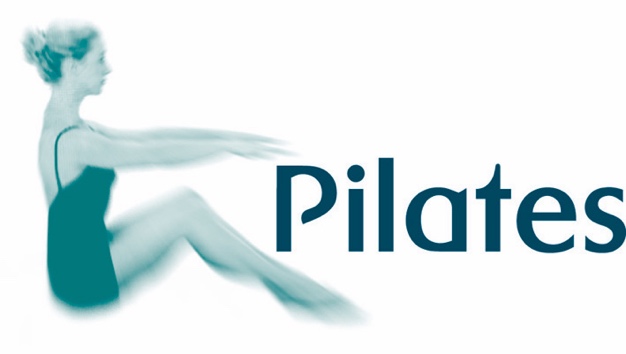 Pilates Small Equipment – Jan 2022White Foam roller - £11.12 incl VAT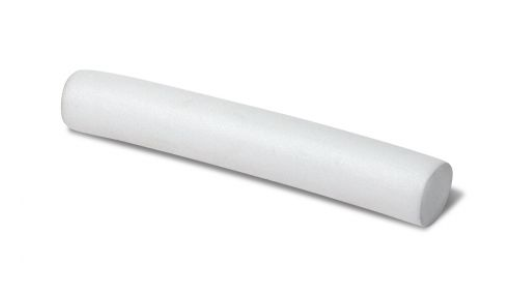 4” x 35”https://www.physicalcompany.co.uk/foam-rollersBlue Memory foam latex free Foam Roller - £26.90 incl VAT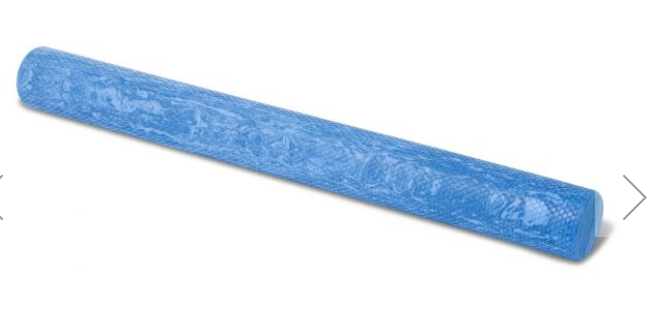 https://www.physicalcompany.co.uk/club-core-rollers-blue4” x 38”NEWYEAR 22 for 22% discountSmall Spongy Ball - £6.49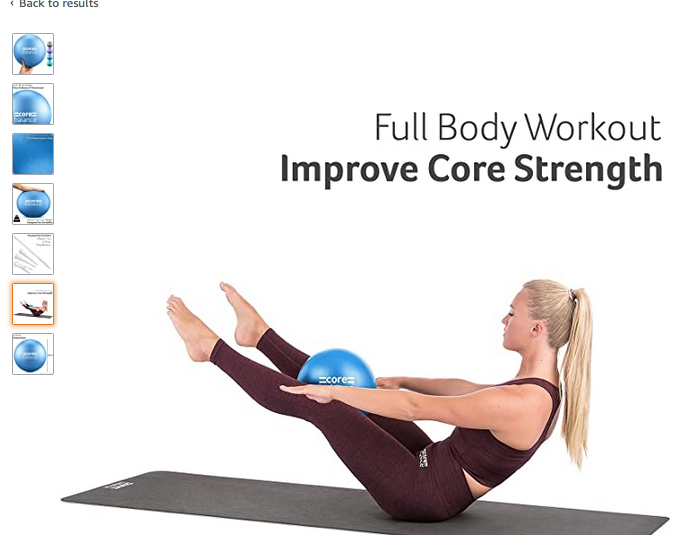 https://www.amazon.co.uk/Core-Balance-Pilates-Burst-Inflation/dp/B08HSG2KDW/ref=sr_1_7?adgrpid=53483944299&gclid=EAIaIQobChMIyZDPkPGp9QIVDNTtCh0seA2DEAAYAyAAEgJDbfD_BwE&hvadid=259101612891&hvdev=c&hvlocphy=1006753&hvnetw=g&hvqmt=e&hvrand=533442233588914269&hvtargid=kwd-315409825819&hydadcr=18748_1727058&keywords=pilates%2Bsmall%2Bsoft%2Bball&qid=1641910473&sr=8-7&th=1Prickle Balls - £12.50 for a pair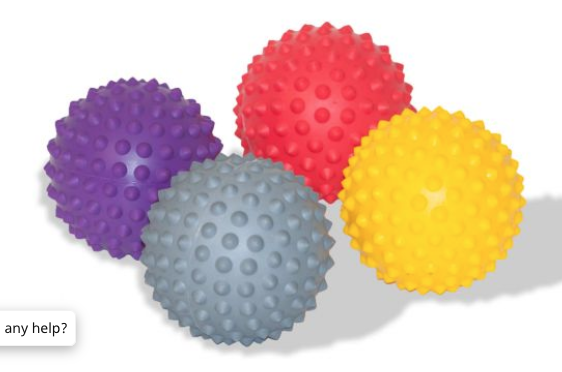 https://www.physicalcompany.co.uk/prickle-stimulating-ballYoga Block – £6.99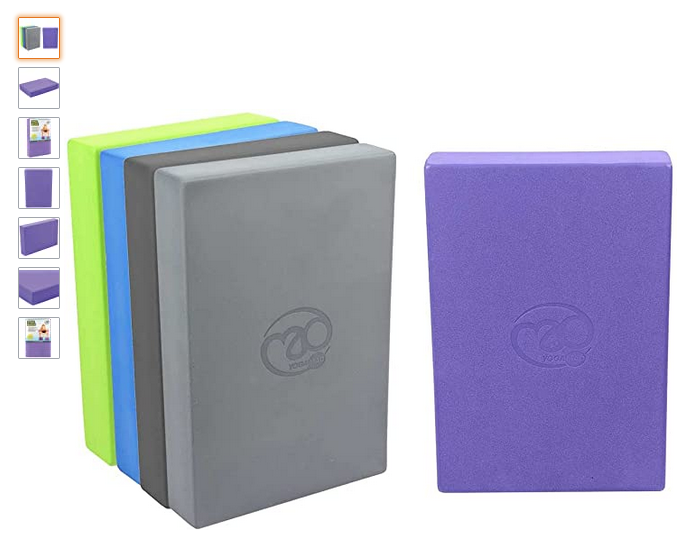 https://www.amazon.co.uk/Yoga-Mad-YBLEVAB2-PUR-Full-Block/dp/B0014DMJV0/ref=sr_1_5?crid=2J2ELCERANXAX&keywords=pilates+block&qid=1641910824&sprefix=pilates+block%2Caps%2C78&sr=8-52” Platinum Block - £4.99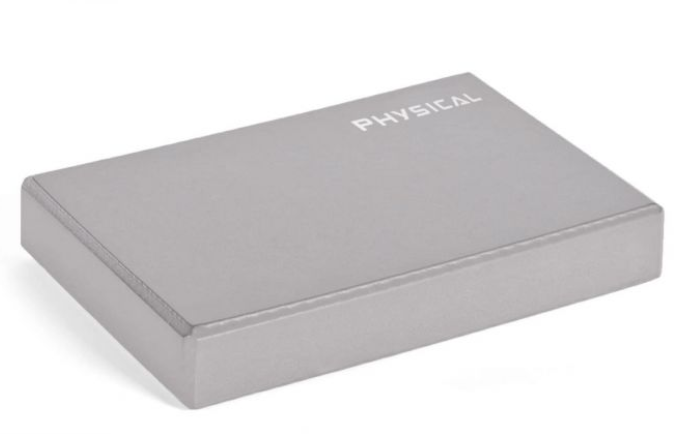 https://www.physicalcompany.co.uk/bodyzen-yoga-bricks-and-blocksResistance Bands - £7.99 each Choose Purple 1.5m Medium strengthhttps://www.amazon.co.uk/Essentials-Resisitance-Stretch-Exercise-Pink-1-5m/dp/B07DVCS8SF/ref=sr_1_17_sspa?crid=19BJWB9AUM66N&keywords=resistance%2Bband&qid=1641911288&sprefix=resistance%2Bband%2Caps%2C87&sr=8-17-spons&spLa=ZW5jcnlwdGVkUXVhbGlmaWVyPUExSFdNTEJBRTlDRzFKJmVuY3J5cHRlZElkPUEwMTUyOTMxM1QxSEpDWjMzM0tPMSZlbmNyeXB0ZWRBZElkPUEwNDI1MTU4MjQ3MEZITUdOTlo5WiZ3aWRnZXROYW1lPXNwX210ZiZhY3Rpb249Y2xpY2tSZWRpcmVjdCZkb05vdExvZ0NsaWNrPXRydWU&th=1&psc=14 pack of Supaflex Band Loops ( different strengths) £4.91 inc VAT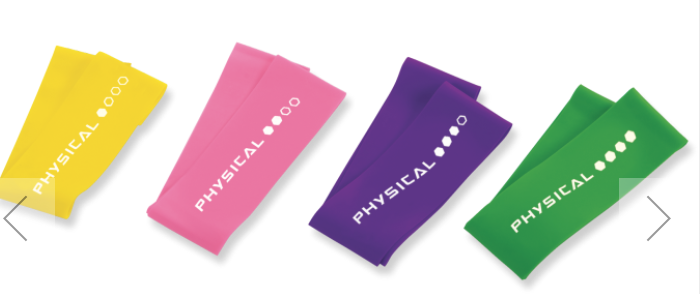 https://www.physicalcompany.co.uk/supaflex-x-band-loop-pack-4-packThese bands are optional, but we do use them occasionally. You can also use the long strip above and tie it together.Light Hand weightsI would suggest either 0.5 Kilo to 1.5 kilo. £9.99 - £15.44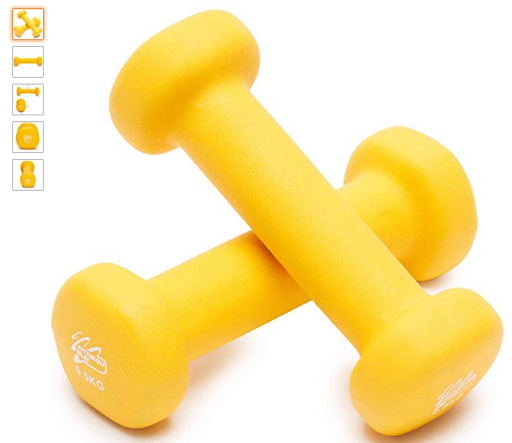 https://www.amazon.co.uk/Neoprene-Dumbbell-Weights-Fitness-Exercise/dp/B07H71MJKD/ref=sr_1_6?crid=133AJDJ9KRTTP&keywords=light%2Bhand%2Bweights&qid=1641912422&sprefix=light%2Bhand%2Bweights%2Caps%2C70&sr=8-6&th=1Neoprene Hand weights – 1kg 6.99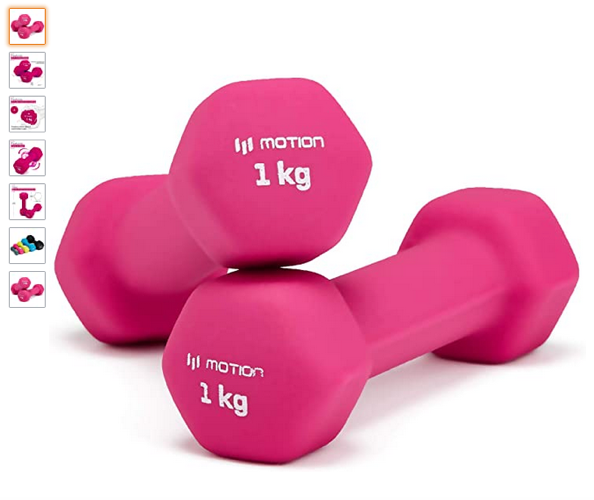 https://www.amazon.co.uk/Neoprene-Dumbbell-Weights-Fitness-Exercise/dp/B07H71MJKD/ref=sr_1_6?crid=133AJDJ9KRTTP&keywords=light%2Bhand%2Bweights&qid=1641912422&sprefix=light%2Bhand%2Bweights%2Caps%2C70&sr=8-6&th=1Neo Hex Dumbbells – 1kg £7.58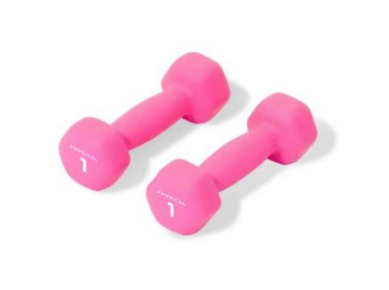 https://www.physicalcompany.co.uk/neo-hex-dumbbells-pairPilates MatsThis is very personal. If your joints suffer from being on the floor, then this is the mat for you. Its thick and cushioned. It is not the easiest to roll but by far the most comfortable.13mm soft  ( not very easy to roll) Pilates Mat - £29.59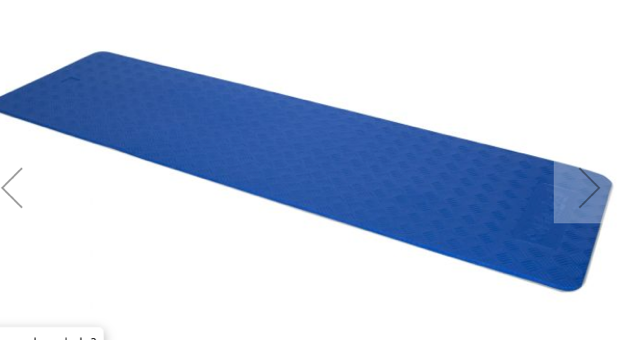 https://www.physicalcompany.co.uk/pilates-matsCore Balance Pilates Mat, Extra Thick Foam 10mm, Non Slip - £14.99I have never bought one of these, but they look quite good and are nice and thick and come with a rolling elastic and carry handle by the looks of it. 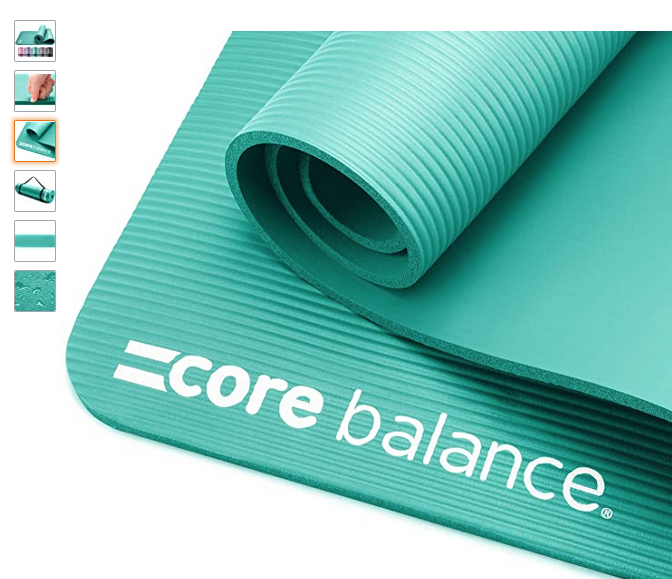 https://www.amazon.co.uk/Core-Balance-Extra-Thick-Eco-Friendly-Exercises/dp/B01MZ74I83/ref=sr_1_5?crid=1ZIDOZLL2BN2M&keywords=pilates%2Bmat&qid=1641913169&sprefix=pilates%2Bmat%2Caps%2C114&sr=8-5&th=1It is always worth looking in TKMAX they have a great range of fitness equipment from time to time and I like their mats. They are usually good value.If you need any further help, please do get in touchangela1@totalpilates.co.uk